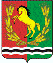 											       АДМИНИСТРАЦИЯ МУНИЦИПАЛЬНОГО ОБРАЗОВАНИЯ КИСЛИНСКИЙ СЕЛЬСОВЕТ  АСЕКЕЕВСКОГО  РАЙОНА  ОРЕНБУРГСКОЙ  ОБЛАСТИ ПОСТАНОВЛЕНИЕ                       село Кисла                                                        №  –пО выявлении правообладателяранее учтенного земельного  участка с кадастровым номером 56:05:0804001:2 В соответствии со статьей 69.1 Федерального закона от 13 июля 2015 года №218-ФЗ "О государственной регистрации недвижимости" администрация муниципального образования Кислинский сельсовет  ПОСТАНОВЛЯЕТ:1. В отношении земельного участка с кадастровым номером56:05:0804001:2 по адресу: Оренбургская область Асекеевский район поселок Муслимовка улица Лесная д.1  в качестве его правообладателя, владеющего данным земельным участком на праве собственности  выявлен Кутлугильдин Хамит Искандарович -24.10.1958года рождения, уроженец  села Новосунтангулово Асекеевского  района Оренбургской области, паспорт серии  5303 № 880251 от 02.12.2003г.  ОВД Асекеевского района Оренбургской области. Зарегистрирован по адресу: Оренбургская область, село Асекеево  улица Ворошилова  дом 26 , СНИЛС – 127-173-418 48. Глава муниципального образования                                                           В.Л. АбрамовИНФОРМАЦИОННОЕ СООБЩЕНИЕ В соответствии со статьей 69.1 Федерального закона от 13.07.2015г. №218-ФЗ "О государственной регистрации недвижимости" <Кутлугильдин Хамит Искандарович, либо иное заинтересованное лицо вправе представить в письменной форме или в форме электронного документа (электронного образа документа) возражения относительно сведений о правообладателе ранее учтенного объекта недвижимости, указанных в ПРОЕКТЕ Постановления, с приложением обосновывающих такие возражения документов (электронных образов таких документов) (при их наличии), свидетельствующих о том, что такое лицо не является правообладателем указанного объекта недвижимости, в течение тридцати дней со дня получения указанным лицом проекта решения.При отсутствии возражения относительно сведений о правообладателе ранее учтенного объекта недвижимости, указанных в ПРОЕКТЕ Постановления, по истечении сорока пяти дней со дня получения Кутлугильдина Хамита Искандаровича  указанного Проекта, администрацией муниципального образования Кислинский сельсовет будет принято решение о выявлении как,  Кутлугильдина Хамита Искандаровича правообладателя ранее учтенного объекта недвижимости с кадастровым номером 56:05:0804001:2